Základní škola a mateřská škola Osová Bítýška , 594 53 Osová Bítýška 246, IČO: 70877068     Školní vzdělávací program pro předškolní vzdělávání          „Hrou poznáváme svět“Identifikační údaje:Ředitel: 	Mgr. Milan MalýKontakty:	566536922IČO: 		708 770 68IZO: 		102 943 133 základní škola                        170 100 448 mateřská škola    RED- IZO:      600 130 215Telefon: 	566536922E-mail: 	maly@zsob.czWeb. :		 http//www.zsob.cz	Zpracovala:     Naděžda Musilová, vedoucí učitelka Zřizovatel:Název: 	Obec Osová BítýškaAdresa: 	Osová Bítýška 3, 59453 Osová BítýškaIČ:		084409Starosta: 	Josef MachKontakty: 	Telefon: 566536716E-mail: 	http//www. osovabityska.czČíslo jednací: ZMS 		46/2017-malyPlatnost dokumentu: od 1. 9. 2017 do 31. 8. 20204. verzeProjednáno na pedagogické radě:    srpen 2017Podpis ředitele: Razítko školy: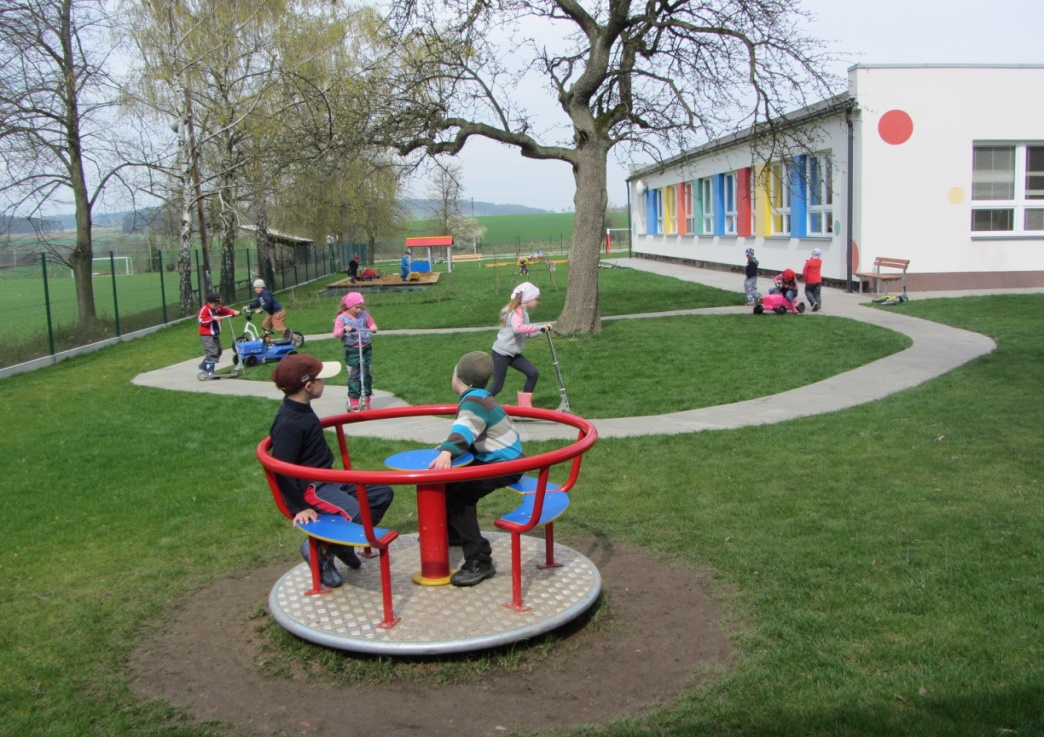 ObsahIdentifikační údaje o mateřské školePOPIS A PODMÍNKY VZDĚLÁVÁNÍMateriální podmínky výchovně vzdělávací prácePsychohygienické podmínkyPsychosociální podmínkyVzdělávání dětí se speciálními potřebamiPersonální podmínkyOrganizace provozu mateřské školyPedagogické zásady a metody pedagogické prácePráva dítěte v mateřské školeSpoluúčast a spolupráce s rodičiAnalýza rizik bezpečnostiStruktura ŠVPKONCEPCE A OBSAH VZDĚLÁVÁNÍEVALUAČNÍ ČINNOSTIPOPIS A PODMÍNKY VZDĚLÁVÁNÍCharakteristika školyPrávní postavení:      od 1. 1. 2006 je mateřská škola sloučena se Základní školou a mateřskou školou Osová  Bítýškakapacita k 1. 9. 2014 dle školského rejstříku je 56 dětípočet tříd: 2MŠ sdružuje: mateřskou školu a školní jídelnuMateřská škola nemá určený spádový obvod, přijímá přednostně děti s trvalým pobytem v Osové BítýšcePersonální obsazení: pedagogické pracovnice  -  4                                  provozní pracovníci         -  2kontakt: telefon: mateřská škola: pevná linka - 566 536 838                            mobilní telefon  - 608 962 113                           základní škola:   - 566 536 922                            e-mail: skolkabityska@seznam.cz      	Předškolní zařízení sdružuje mateřskou školu a školní jídelnu.  Mateřská škola má celodenní provoz. Nachází se v klidném, pěkném prostředí Osové Bítýšky. Okolo budovy mateřské školy je rozsáhlý oplocený prostor, který mateřská škola využívá jako zahradu. V létě roku 2016 byl terén zahrady provozovatelem nově upraven a zahrada byla obohacena mnoha novými herními prvky.	Mateřská škola se podílí na rozvoji kultury v obci - pořádání tradiční návštěvy Mikuláše v MŠ s vystoupením dětí - za účasti rodičů, s pozvánkou veřejnosti obce a okolí, děti vystupují pro rodiče s programem s jarní tematikou. Na konci června připravujeme slavnostní rozloučení s předškolními dětmi za přítomnosti starosty obce, ředitele školy a rodičů. Nechybí ani vystoupení dětí při šerpování, dárky a občerstvení.Pro děti připravujeme návštěvy divadelních představení a dalších akcí ve Velké Bíteši, Velkém Meziříčí, v Brně, Jihlavě, v prostorách mateřské školy, ale také v budově základní školy.  	Spolupracujeme úzce s místním mateřským centrem, (vzájemná pomoc při akcích v přírodě, nebo ve sportovní hale) hasiči, policií -  při organizování mimoškolních aktivit dětí (beseda s hasiči, ukázka cvičení hasičů, beseda a ukázky práce policie)Jezdíme plavat do bazénu v Třebíči, pořádáme různé vzdělávací akce, čtení se školáky a s rodiči, výlety, spolupracujeme s mateřskými školami v okolí - společné akce, vzájemné návštěvy.	Daří se spolupráce se základní školou. Předškolní děti před zápisem do školy navštěvují družinu, první třídu a seznamují se s prostředním školy. Společně organizujeme divadelní představení a jiné akce. Učitelka budoucí první třídy navštěvuje schůzky rodičů v mateřské škole, nebo si pozve rodiče do třídy budoucích prvňáčků v ZŠ.Rodičům nabízíme každý den konzultační hodiny s vedoucí učitelkou:Máte nápad, jak vylepšit, nebo obohatit program naší mateřské školy?Napadlo Vás něco zajímavého, co bychom mohli zařadit do činností s dětmi ve školce?Máte připomínky k naší práci?Potřebujete více informací, týkající se naší mateřské školy?Chcete si v klidu pohovořit o Vašem dítěti?Přijďte do kanceláře za vedoucí učitelkou, kde můžeme v klidu o Vašich názorech, návrzích i požadavcích komunikovat.Materiální podmínky výchovně vzdělávací práce Budova mateřské školy patří obci Osová Bítýška.  Budova má dostatečně velké prostory a takové prostorové uspořádání, které plně vyhovuje nejrůznějším skupinovým i individuálním potřebám a činnostem dětí.Má moderně vybavenou kuchyni s potřebnými skladovými a přípravnými místnostmi, dvě umývárny a dvě WC pro děti, dvě šatny, kancelář, pracovnu pro učitelky, sklad pro uložení lehátek a ložního prádla.Podlahová plocha: je zajištěna tak, aby vyhovovala podmínkám školy, hygienickým požadavkům a byla přizpůsobena potřebám dětí. V obou hernách je koberec, do šaten, kuchyně i umýváren je dána dlažba.                                Nové osvětlení prostor i jejich zastínění odpovídá stanoveným normám.	Ve všech místnostech slouží žaluzie proti přímému slunečnímu svitu.V dubnu až srpnu roku 2014 prošly prostory naší MŠ velkou rekonstrukcí. Všechny prostory splňují hygienické požadavky a jsou v souladu s vyhláškou pro předškolní vzdělávání.	V budově se nachází  - dvě velké herny, ve kterých mohou probíhat všechny aktivity. Ve třídě starších dětí - Včeliček – jsme pro děti vytvořily několik hracích koutků – ateliér, hry s kostkami, auty, knihy a písmenka, kuchyňka…Vybavení prostorV prostorách MŠ máme 2 smíšené třídydo třídy „Berušky“  -  zařazujeme děti nejmladší 2- 4 roky do třídy „Včeličky“ -  zařazujeme děti předškolní a doplňují je děti 4-5 letéDo jednotlivých tříd jsou děti umisťovány zpravidla podle věku – od nejstaršího po nejmladší.Obě třídy jsou bohatě vybaveny moderním nábytkem a hračkami, které jsou dětem volně přístupné v barevných skříňkách, v policích v košících, nebo v dětských boxech. Z hlediska estetického se snažíme o jednotný styl v obou třídách – světlé dřevo, barevnost sladěná s výmalbou interiérů. Doplňky ve třídách tvoří  přírodní materiály.	Dětský nábytek, zdravotně hygienické zařízení, prostory pro hru i řízenou činnost, prostory pro stravování dětí, ale i pro odpočinek jsou přizpůsobeny daným požadavkům, odpovídají počtu dětí, jsou zdravotně nezávadné, bezpečné a estetického vzhledu. Vybavení hračkami, pomůckami, materiály a doplňky odpovídá počtu dětí i jejich věku a je průběžně doplňováno a obnovováno dle potřeb dětí. Výtvarný a pracovní materiál je dětem volně přístupný. Prostory mateřské školy jsou záměrně vyzdobeny převážně pracemi dětí.  Výtvarné práce jsou umístěny po celém prostoru školy, děti i rodiče k nim mají přístup především v šatně, ale i v herně. Děti se tak svými výtvory podílejí na estetickém vzhledu MŠ. Každým rokem se snažíme prostředí pro děti vylepšovat, pořizujeme postupně nové hračky i zařízení.Školní potřeby a pomůcky.Pomůckami pro jednotlivé činnosti je naše škola vybavena velice dobře:Máme zde pomůcky na rozvíjení : - logického myšlení                                                        - jemné motoriky                                                        - paměti                                                        - soustředěnosti                                                        - konstruktivních a grafických činností                                                        - lokomočních činností                                                        - manipulačních činností                                                        - zdravotně zaměřených činností                                                        - smyslového vnímání a psychomotoriky				         - hudebních a hudebně – pohybových her a činností				         - pracovních sebe obslužných činností                                                        - poznáváníDidaktickou technikou je naše mateřská škola vybavena velmi dobře – máme a využíváme 	2 barevné televize, videorekordér, 2 kusy DVD, 4 kazetové radiopřehrávače a CD 	přehrávače, notebooky pro učitelky, tiskárnu, kopírku, nový fotoaparát i laminovací       přístroj.       Ve třídě starších děti mají děti k dispozici notebook s několika výukovými progra	my    Knihovnu máme rozdělenou na dvě části – žákovskou a učitelskou.  Žákovská knihovna obsahuje několik stovek knih pro děti. Knihy vybíráme a nakupujeme z aktuálních nabídek různých nakladatelství.        Knihovny ve třídách obsahují dětské knížky a také různá leporela, se kterými mohou      děti volně manipulovat. Každá třída má svůj odlišný charakter. Dbáme na to, aby děti při přecházení do jiné třídy nacházely hračky nové, jiné než se kterými si hrají ve svojí třídě, ale také hračky přiměřené jejich věku. Školní zahradaPro dostatečnou spontánní pohybovou aktivitu je využívána zejména školní zahrada a krásné okolí mateřské škol (lesy, rybník, …), které využíváme k vycházkám.  Prostorná zahrada, rozprostírající se okolo celé MŠ s houpačkami a pískovištěm umožňuje dětem rozmanité pohybové a další aktivity.  Je plně využívána k mnoha činnostem během celého školního roku. Veškeré zařízení je pravidelně podrobeno revizi. Pískoviště je zakryté proti znečištění. Na zahradě mohou děti využít koloběžky, tříkolky, míče a další náčiní ke cvičení a hře. Během školního roku 2014-2015, v době prázdnin a ještě i v roce 2016 prošla školní zahrada kompletní rekonstrukcí, po které je tento exteriér mateřské školy plnohodnotným prostorem pro hry dětí.Zahrada byla upravena podle návrhu architekta a obohacena o spoustu nových herních prvků a různých zákoutích, které jsou příjemné pro hru malých dětí.                                                                                                                  Během prázdnin a podzimních měsíců roku 2015 nám pan ředitel a starosta obce zařídili kolem budovy mateřské školy nové oplocení a nový trávník na celém pozemku zahrady, brzy poté také novou vstupní bránu do areálu MŠ.Zahrada nyní nabízí velkou travnatou plochu s mnoha herními prvkybarevná loď s několika různými výstupy a dvěma skluzavkamiprovazovou pyramidu do výšky 3 metrů a dva další provazové prvky k prolézání a přelézánívláček s vagónemtři pružinová houpadla a houpačku hnízdodvě pohyblivé překážky – lanovou a řetízkovoukolotočdomeček- pro hry s kočárky a panenkami, vaření, nebo jen povídání siDále na zahradě máme pro děti vybudovanou dráhu z dlaždic, která slouží k jízdě dětí na koloběžkách, motokárách a odrážedlech.  K dráze patří celý komplet dopravních značek. Také velké pískoviště slouží k využití různých náčiní – lopat, rýpadel, bagrů, velkých i menších aut, sítek, formiček,…Na travnaté ploše zahrady mohou děti také využívat fotbalové brány, míče, stojany s basketbalovým košem, kruhy, …..Od srpna 2016 má naše zahrada nový altán se stoly a lavičkami, který má mnoho využití po celý rok.K pobytu dětí venku máme možnost využívat i nedaleké hřiště.  Samostatnou tělocvičnu naše škola nemá, ale pro cvičení s dětmi využíváme velkou zahradu a také novou sportovní halu v základní škole.Psychohygienické podmínky Školní stravováníNaše mateřská škola má vlastní kuchyni, kde paní kuchařka denně připravuje čerstvá jídla pro přítomné dětiStravování dětí je plně v souladu s platnou legislativou, je zajištěno kvalifikovanou kuchařkou a podléhá pravidelným kontrolám v oblasti hygieny, financování i skladby jídelníčku. Na skladbě jídelníčku spolupracuje kuchařka společně s vedoucí školní jídelny.  Jejich společným cílem je sestavovat dětem pestrý jídelníček tak, aby byl v souladu s platnými normami a zároveň odpovídal zásadám zdravého stravování.V naší mateřské škole je dětem poskytována plnohodnotná a vyvážená strava.  Je zachována vhodná skladba jídelníčku, dodržovaná zdravá technologie přípravy pokrmů, mezi jednotlivými podávanými pokrmy je dodržován požadovaný časový odstup. Připravovaná strava je zkonzumována do doby určené hygienickou normou (to znamená: teplé jídlo do 3 hodin, pomazánky do 6 hodin  -  podle vyhlášky 107/2001, 108/2001). Významné pro mateřskou školu je plnit podmínky, které jsou důležité pro správnou životosprávu dětí. Pro děti je velice důležitý pitný režim. Tekutiny mají děti připravené od rána na jednom místě ve třídě, mají k nim stále volný přístup, samy se podle vlastní potřeby obsluhují. Tekutiny jsou neustále podle potřeby doplňovány, paní učitelky děti k pití pobízejí, hlavně zpočátku pobytu v mateřské škole.Děti jsou vedeny k samostatnosti při stolování i k odpovídajícím společenským návykům. Je respektováno jejich osobní tempo při jídle, množství jídla, které dítě sní a případná nechuť ke konzumaci některých potravin.Denní řádDenní řád je přizpůsoben věku dětí a jejich specifickým potřebám.  Rodiče mohou děti přivádět do mateřské školy po dohodě s učitelkou kdykoliv během dne, podle svých potřeb a možností, mohou si děti vyzvednout také podle svých možností, nebo podle okamžité potřeby.  Doporučujeme však přivádět děti do mateřské školy do 8:15 hodin ráno, aby děti měly možnost dostatečně dlouhého zapojení do spontánních her.Denní činnosti dětí vycházejí ze třídních vzdělávacích programů a mohou pružně zareagovat na nečekaný podnět či situaci.V průběhu dne se pravidelně opakují některé rituály, které přispívají k pocitu bezpečí a klidu dětí.  Je to například společné stolování, ranní kruh, ve kterém se děti navzájem pozdraví a sdělí si důležité informace pro celý den, pobyt venku, pohybové aktivity, pravidelný odpočinek po obědě a podobně. V režimu dne jsou rovnoměrně zastoupeny spontánní hry a řízené činnosti. Organizaci dne mohou učitelky přizpůsobit aktuální situaci nebo potřebám dětí.V naší škole je denní řád zpracován tak, aby byl dětem dán prostor pro hru, pohyb, relaxaci, spontánní řízené činnosti, respektuje biorytmus dítěte a je sestaven s ohledem na stravovací režimRežim dne může učitelka přizpůsobit potřebám dětí, výchovným záměrům, probíhajícím činnostem i počasíDopolední činnosti může učitelka plnit při pobytu venkuPobyt venkuDěti jsou každodenně a dostatečně dlouho venku, činnosti jsou přizpůsoboványmomentálnímu počasí. Paní učitelky mají možnost délku pobytu venku přizpůsobit povětrnostním podmínkám. Děti nechodí ven za nepříznivých inverzníchpodmínek, za silného deště a větru, v mrazu větším než -6 stupňů C. V květnu a v červnu chodí paní učitelky s dětmi ven hned po svačince, spoustu činností tak provádí na zahradě, na hřišti, nebo jinde v přírodě.  V zimě, za deště či za silného větru mohou pobyt venku omezit – potom zařazují pohybové vyžití ve třídě. Alternativní odpočinekPo obědě malé děti ve třídě Berušek odpočívají ve třídě na lehátkách převlečené do pyžamek. Na lehátku děti poslouchají čtenou pohádku, někdy pohádku z CD přehrávače. Pokud po poslechu pohádky a dalších 15 minutách dítě neusne, paní učitelka je vyzve k převlékání a klidné hře ve vyhrazeném prostoru třídy. Děti ze třídy Včeliček se na odpočinek nepřevlékají, po obědě si samy připraví podložku, na které si mohou v klidu samostatně hrát, než se sejdou všechny děti. Na podložkách chvíli odpočívají a poslouchají většinou čtenou pohádku. Potom paní učitelky zařazují různé klidné činnosti a hry.            Rodiče nejmladších dětí ze třídy Včeliček mohou požádat o odpočinek na lehátku ve           třídě Berušek. Psychosociální podmínky Osobností se člověk nerodí, osobností se stává. Rozvoj dítěte předškolního věku v podstatě znamená přeměnu dítěte v člověka jako osobnost.  K plnohodnotnému rozvoji dítěte je třeba lidská společnost.  Dítě se rodí s určitými vlohami, dále záleží na životních podmínkách a prostředí, ve kterém se dítě pohybuje, jaké se vlastně z těchto vloh vyvinou vlastnosti a schopnosti.  Dítě podporujeme v jeho spontánní zvídavosti a rozvíjíme poznávací dovednosti a city. Podporujeme jeho prožívání a učíme ho sebeovládání. Podporujeme sebedůvěru a učíme ho sebepoznání a sebehodnocení. Fyziologické potřebyDěti mají zajištěno plnohodnotné stravování.Po celý den mají zajištěn pitný režim – mají k dispozici nápoj ve formě čaje, moštu, vody.Mají dostatek prostoru pro pohyb.Mají zajištěn odpočinek podle svých individuálních potřeb. Mají zajištěn optimální tepelný režim.Dbáme na zdravotní prevenci a zdravé prostředí – čistota, pořádek, větrání.Adaptace: Děti mají možnost postupně se adaptovat na nové prostředí MŠ i situace. děti nově nastupujícíděti hendikepované, integrované, nebo těžko přizpůsobivéděti se sociálním znevýhodněním děti se sociálně kulturním znevýhodněním (sociokulturní handicap – například jiný jazyk,…)rodiče mají možnost (mimo dobu podávání jídla) být s dětmi ve třídě, hrát si s nimi, věnovat se dalším činnostem společně s dětminabízíme rodičům postupné zvykání dětí – nejprve na krátkou chvíli, dále pak záleží na domluvě rodiče s učitelkoudítě si v prvních týdnech může z domova přinést oblíbenou hračku (pro lepší adaptaci)tuto možnost rodiče využívají hlavně počátkem nástupu dítěte do MŠ Atmosféra: Navozování atmosféry pohody, klidu, určitého řádu, pocitu bezpečí a jistoty je základním předpokladem úspěšné a plnohodnotné práce s dětmi – o to se v naší škole snažíme. Děti obecně nemají rády příliš přesunů, změny, včetně střídání učitelekPrvořadá je u nás tolerance a vzájemná ohleduplnost, ochota si pomociJak se nám tato atmosféra pohody, klidu, tvořivosti, bezpečí a náklonnosti podaří vytvořit, je ve velké míře v rukou učitelek i personálu školyDěti jsou velmi citlivé na jakýkoliv výkyv nálady, změnu chování (podrážděnost, veselost, upřímnost, tvůrčí jednání) Zkušená učitelka dovede situace zvládat a využít ve své práciNutnost kvalitní práce a pohody podmiňuje rovněž vzájemná a vstřícná atmosféra mezi pedagogickými a provozními pracovnicemi, každý má v MŠ jinou úlohu a přitom jsou pro děti důležité a potřebné – úcta k práci 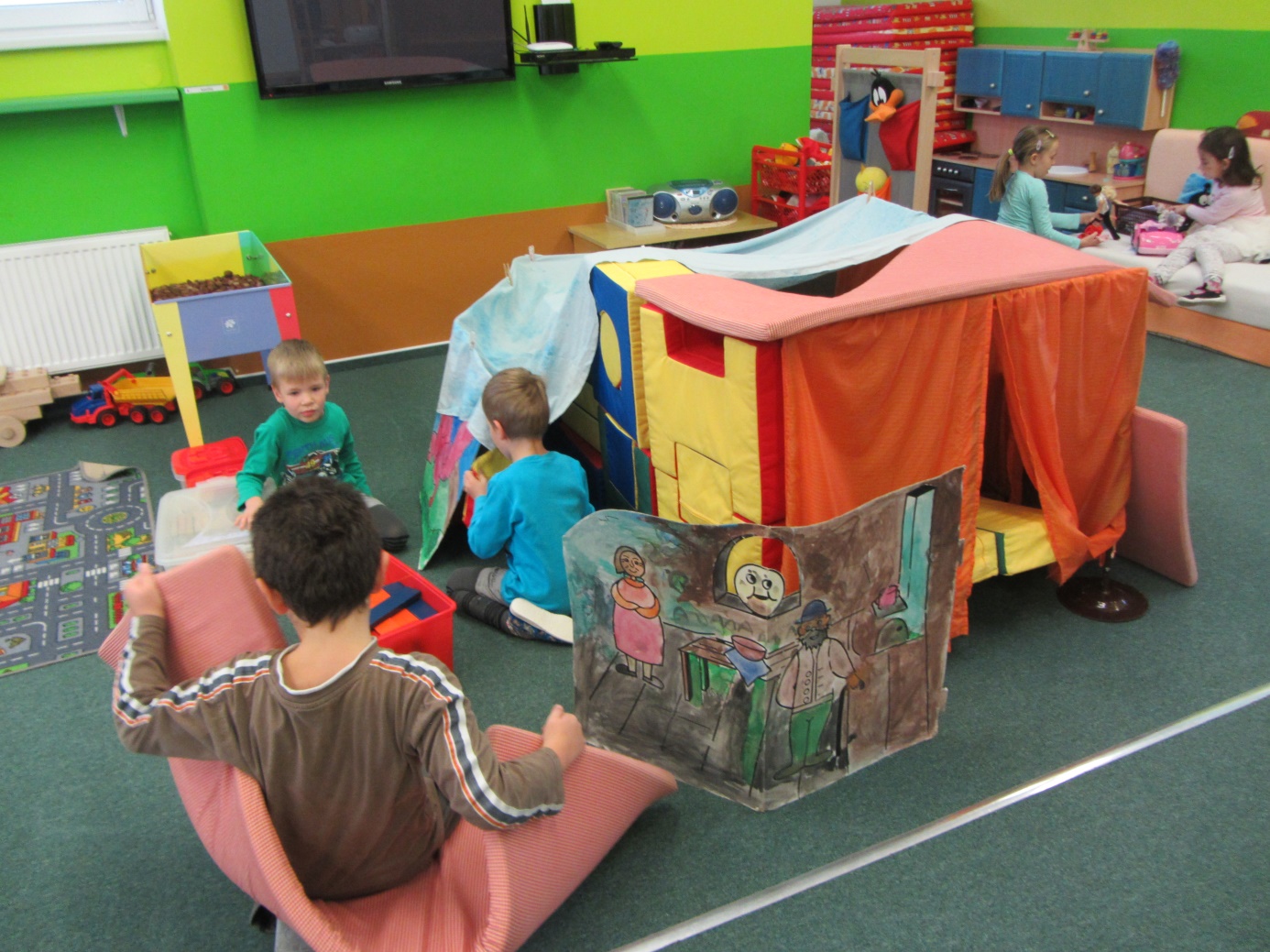 Respektování potřeb dítěte:Respektování potřeb individuálních, vývojových, věkových, obecně lidských – například děti povídavé, uzavřenější, klidnější, děti slabší tělesné konstrukce, silnější…Učitelky respektují potřeby dětí se specifickými vzdělávacími potřebami – například potřeby dětí integrovaných, hovořící jiným jazykem, zdravotně oslabených, s odloženou školní docházkou, talentovaných,.. Učitelka se snaží reagovat na potřeby a přání dětí, napomáhat v jejich uspokojováníDětem v MŠ je dána svoboda rozhodování, samostatného úsudku a vyvozování důsledků určitého jednání a chováníJe nepřípustná manipulace s dítětem i jakákoliv komunikace, kterou pociťuje dítě jako násilí!Děti si spolu s učitelkou stanovují třídní pravidla, která by měli všichni respektovat a dodržovatDěti jsou vedeny k vzájemnému respektování seJe důležité, aby pokyny učitelky byly vzhledem k dětem jasné a jim srozumitelnéRovnocenné postavení dětí:V naší mateřské škole je s každým dítětem zacházeno rovnocenně, bez ohledu na jeho sociální zázemí, materiální a prestižní postavení jeho rodičů, protože dítě si své rodiče nemůže vybrat!!  Podobně je důležitá rovnocennost zacházení i s ohledem na jeho individualituJakékoliv projevy podceňování, zesměšňování, nerovnosti  - nejsou v MŠ přípustné. Žádná pedagogická pracovnice v naší škole nepřipustí, aby kterémukoliv dítěti byla dávána určitá „nálepka“ ať již kladná, ale hlavně záporná (nešika, neposeda,) Důležité je nepodceňovat, ale ani nepřeceňovat možnosti dětí, protože každý je osobnostíRozvoj samostatnosti a odpovědnosti Rozvíjíme samostatnost u každého dítěte, předpokladem k naplňování tohoto cíle je:Rozvíjení poznávání sebe sama, vlastních potřeb a zájmůPoskytujeme dětem dostatečně podnětné prostředí, aby se každé dítě mohlo realizovat podle svých možností a svých schopností.V adekvátních činnostech poskytujeme dětem maximální samostatnost.Zapojujeme děti do péče o prostředí mateřské školy.K dětem přistupujeme individuálně, respektujeme jejich „hranice“, oceňujeme úspěchyVytváříme příležitosti k rozvoji sebevědomí a získání zdravé sebedůvěryVedeme dítě k zájmu podílet se na společenském životě a činnostech v MŠ i v rodině  (učíme děti spolupracovat, spoluodpovídat akceptovat a tolerovat druhé)Vedeme děti k poznání, že může jednat svobodně, že však za to jak se rozhodne a co udělá, zodpovídá.Potřeba sebedůvěry, sebeúcty, úspěchu Připravujeme takové programy, ve kterých má každé dítě možnost být v některé činnosti úspěšnéVyužíváme co nejvíce motivace k činnosti, učíme děti prožívat radost ze své práceVšímáme si a oceňujeme nejen úspěchy, ale i snahu a úsilí.Podporujeme samostatné rozhodování dětí tam, kde je to možné.Vedeme děti k tomu, aby samostatně vyjádřily svá přání a své názory.Učíme děti nebát se odmítnout nežádoucí chování  Vzdělávání dětí se speciálními vzdělávacími potřebamiSnahou pedagogů je vytvoření optimálních podmínek k rozvoji osobnosti každého dítěte, k učení i ke komunikaci a ostatními a pomoci mu aby dosáhlo co největší samostatnosti.Jsme schopni integrovat podle stupně podpůrného opatření. Podpůrná opatření se podle organizační, pedagogické a finanční náročnosti dělí do 5 stupňů:opatření prvního stupně uplatňuje škola i bez doporučení školského poradenského zařízení na základě plánu pedagogické podpory PLPPpodpůrná opatření druhého až pátého stupně lze uplatnit pouze s doporučením ŠPZPro děti s přiznanými podpůrnými opatřeními prvního stupně je ŠVP podkladem pro zpracovávání PLPP a pro děti s přiznanými podpůrnými opatřeními od druhého stupně podkladem pro tvorbu IVP.PLPP zpracovává škola samostatně IVP zpracovává škola na základě doporučení ŠPZUmožňujeme postiženým dětem mít k sobě osobního asistenta (zajišťuje podle možností škola nebo rodiče) Pedagog musí při usměrňování, pomoci i zvýšeném dozoru ponechat dítěti dostatek samostatnosti a vlastního rozhodování a poskytovat mu velmi potřebnou pozitivní motivaci (oceňovat odvahu, chválit i ty nejmenší úspěchy a pokroky).Je nutné zajistit, aby děti s postižením či znevýhodněním byly od počátků vzdělávání přijímány stejně jako jiné děti a nedostávaly od okolí častěji než ostatní negativní zpětnou vazbu. Vzdělávání dětí mimořádně nadaných	U těchto dětí se již v předškolním věku projevuje mimořádné nadání. Rámcový program umožňuje, aby školní, třídní i individuální vzdělávací program, jeho obsah i podmínky byly dle potřeb a možností přizpůsobeny, popřípadě doplněny nabídkou dalších aktivit, mimořádným schopnostem dětí.Učitelky v jednotlivých třídách zaznamenávají do TVP projevy i pokroky nadaných dětí, tyto informace předávají paní učitelce, která učí dítě dále v první třídě ZŠ. Vzdělávání dětí od dvou do tří letPředškolní vzdělávání lze organizovat pro děti od dvou let věku. Dvouleté děti se nejvíce učí nápodobou, vlastním prožitkem a především hrou. Potřebují pravidelné rituály, zpravidla udrží pozornost jen velmi krátkou dobu. Podmínkou úspěšné pedagogické práce je citlivé přizpůsobování organizace se střídáním nabídky činností, trénováním návyků a praktických dovedností, ponecháním co největšího prostoru pro volné hry a pohybové aktivity.Podmínky pro vzdělávání dětí od dvou do tří letPokud se v mateřské škole vzdělávají děti mladší tří let, je nutné zajistit kromě základních podmínek vzdělávání ještě další podmínky, které reagují na vývojová specifika, individuální potřeby, zájmy a možnosti těchto dětí. Podmínky v naší mateřské škole jsou vyhovující, protože:Mateřská škola je vybavena dostatečným množstvím podnětných a bezpečných hraček a pomůcek vhodných pro dvouleté děti a to ve třídě BeruškyJsou zde použity i zavřené skříňky k ukládání hraček – tím je zajištěna bezpečnost dětíJsou zde znepřístupněny bezpečnost ohrožující předmětyVe třídě jsou nastavena dětem srozumitelná pravidla pro používání a ukládání hraček a pomůcekProstředí je upraveno tak, že poskytuje dětem dostatečný prostor pro volný pohyb, pro hru dětí, ale i pro odpočinekJe zajištěn vyhovující režim dne, který respektuje potřeby těchto dětí – pravidelnost, dostatek času na realizaci činností, dostatečný odpočinekMateřská škola vytváří podmínky pro adaptaci dítěte v souladu s jeho individuálními potřebamiVzdělávací činnosti jsou realizovány v menších skupinách či individuálně, podle potřeby a volby dětíUčitelka uplatňuje k dítěti laskavý, ale důsledný přístupNaše mateřská škola má zpracovaný:          „Doplňující vzdělávací plán zohledňující výchovu a vzdělávání dětí do tří let věku“Personální podmínkyPersonální zajištění:Vedoucí učitelka mateřské školy má předepsanou odbornou pedagogickou způsobilost. Dalšími zaměstnanci jsou – 3 kvalifikované učitelky, dále je tu školnice a kuchařkaPedagogické pracovnice mají zájem o svůj další odborný růst a soustavně se dále vzdělávají.  Nejčastěji formou vzdělávání je účast na různých seminářích, pořádaných Pedagogickým centrem Jihlava, Třebíč, Velké Meziříčí a dalšími akreditovanými pracovišti. Další častou formou vzdělávání učitelek je samostudium odborných časopisů a literaturyVedoucí učitelka vytváří podmínky pro vzdělávání sebe i učitelekPracovní doba učitelek je organizována takovým způsobem, aby byla vždy a při všech činnostech zajištěna dětem pedagogická péčeJe zajištěno překrývání přímé pedagogické činnosti učitelů každý den, v každé třídě minimálně v rozsahu dvou a půl hodin.Pedagogové jednají, chovají se a pracují profesionálním způsobem    (v souladu se společenskými pravidly, pedagogickými a metodickými         zásadami výchovy a vzdělávání předškolních dětí)Specializované služby – pokud jsou rodiči žádány – zajišťujeme ve spolupráci s příslušnými odborníky (logopedie, integrace,…)Řízení MŠ	V čele školy jako právního subjektu stojí statutární zástupce školy -  ředitel školy. Vedoucí učitelku jmenuje ředitel školy. Vedoucí učitelka má přesně stanoveny pravomoci. V době nepřítomnosti vedoucí učitelky v MŠ na pracovišti ji zastupuje určená učitelka – podle vymezeného rozsahu kompetencí při zastupování. Povinnosti, pravomoci a úkoly všech pracovnic jsou jasně stanoveny v náplních práceMáme vytvořen funkční informační systém a to jak uvnitř, tak i navenek. Při vedení zaměstnanců vedoucí učitelka vytváří ovzduší vzájemné důvěry a tolerance, zapojuje spolupracovníky do řízení MŠ, ponechává jim dostatek pravomocí a respektuje jejich názorVedoucí učitelka podporuje a motivuje spoluúčast učitelek na tvorbě školního a hlavně třídního vzdělávacího programuVedoucí učitelka rozumně hodnotí práci podřízených, nezapomíná na jejich vhodnou motivaci, podporuje spolupráciVedoucí učitelka ve spolupráci s učitelkami z mateřské školy i základní školy vypracovává ŠVP.  Kontrolní a evaluační činnosti zahrnují všechny stránky chodu MŠ, jsou smysluplné a užitečné.  Z výsledků jsou vyvozovány závěry pro další práci.MŠ spolupracuje se základní školou v Osové Bítýšce a s odborníky, poskytující pomoc zejména při řešení individuálních výchovných problémů dětíNejméně třikrát do roka proběhne pedagogická porada, kterou podle potřeby připravuje vedoucí učitelka a které se účastní všechny učitelky MŠDvakrát do roka se konají provozní porady, kterých se účastní všichni zaměstnanci. Každý zaměstnanec má možnost se k řešeným problémům vyjadřovat, hledat společná řešení, východiska i nejlepší variantyVedoucí učitelka průběžně sleduje práci jednotlivých pracovníkůVedoucí učitelka má zpracována vnitřní kritéria hodnocení jak pedagogických, tak i provozních pracovnic. Důležité body porad, problémy týkající se jak provozu, tak i výchovně vzdělávací činnosti vedoucí učitelka konzultuje s ředitelem školy.Odborná činnost učitelkyanalyzuje věkové a individuální potřeby dětí a v rozsahu těchto potřeb zajišťuje profesionální péči o děti, jejich výchovu a vzdělávánízpracovává třídní vzdělávací program (pomáhá i se školním)realizuje individuální i skupinové vzdělávací činnosti směřující cílevědomě k rozvoji dětí, rozšiřování jejich kompetencí (schopností, dovedností, poznatků, postojů)samostatně provádí výchovné a vzdělávací činnosti, hledá vhodné strategie a metody pro vzdělávání dětíprovádí individuální výchovně vzdělávací činnosti s dětmi se zvláštními vzdělávacími potřebamiprovádí evaluační činnost – sleduje a posuzuje činnost vzdělávacího programu, kontroluje a hodnotí výsledky své práce, sleduje a hodnotí individuální pokroky dětí v jejich rozvoji a učení, hodnotí podmínky, v nichž se vzdělávání uskutečňujevýsledky evaluace samostatně uplatňuje v procesu vzděláváníanalyzuje vlastní vzdělávací potřeby a naplňuje je sebevzdělávacími činnostmiUčitelka usiluje o to, abybyly děti v pohodě  -  fyzické, psychické i duševní aby se děti rozvíjely v souladu se svými schopnostmi a možnostmi a současně byl podněcován jejich harmonický rozvojděti měly dostatek podnětů k učení a radost z něhobylo posilováno sebevědomí dětí a jejich důvěra ve vlastní schopnostiděti měly možnost vytvářet a rozvíjet vzájemné vztahy a cítit se ve skupině bezpečněbyl dostatečně podporován rozvoj jejich řeči a jazykaaby se děti seznámily se vším, co je pro jejich život a každodenní činnost důležitéděti pochopily, že mohou prostřednictvím vlastních aktivit ovlivňovat své okolíděti obdržely podporu a pomoc, pokud ji dlouhodobě či aktuálně potřebujíOrganizace provozu mateřské školyProvozní doba mateřské školy je od 6:30 hodin do 16:00 hodin.Mateřská škola je v provozu každý pracovní den v roce, s výjimkou zimních prázdnin a části letních prázdnin. Po dohodě se zřizovatelem bývá provoz přerušen v době vánočních prázdnin pouze mezi svátky. V červenci a srpnu nabízíme rodičům dva týdny provozu v červenci a nejméně poslední týden v srpnu. Termíny uzavření provozu mateřské školy jsou rodičům oznámeny vždy nejméně dva měsíce předem na nástěnce v chodbě mateřské školy a na webových stránkách MŠ. V době ostatních školních prázdnin zůstává provoz mateřské školy nezměněn. Pokud jsou v této době ve třídách velmi nízké počty dětí, bývají děti spojené v jedné třídě, ale doba provozu zůstává stejná.Děti se každé ráno scházejí ve třídě Berušky. V 7:30 hodin si paní učitelka odvádí starší děti do třídy Včeličky.V každé třídě každý den probíhá souběžné působení dvou učitelek – dopolední řízené činnosti a pobyt venkuOdpoledne v 15:30 hodin se opět děti scházejí ve třídě Berušky. V jarních měsících, kdy je možný odpolední pobyt venku, bývají při pěkném počasí všechny děti na školní zahradě, odkud si je odvádějí rodiče domů.Denní řád mateřské školy není stabilní, může být během dne volně upravován podle potřeb a zájmů dětí, či nahodilých situací.Závazný je pouze čas na jídlo – na dopolední svačinu (starší děti chodí podle vlastní potřeby v rozmezí asi 30 minut), na oběd i odpolední svačinu. Důraz je kladen na spontánní hru, dostatek pohybových aktivit a pobyt venku.Denní program se řídí potřebami a zájmy dětí tak, aby nebyly nadbytečně řízeny, organizovány a přetěžovány frontálními metodami učení.Mateřská škola má celý den plně využité všechny prostory budovy. Z těchto důvodů, ale i z důvodu koncepčního záměru mateřské školy je rozsah rozšiřujících aktivit minimalizován.Přijímání dětí do mateřské školy	Děti jsou do naší mateřské školy přijímány na základě zápisu, který probíhá v jednotném termínu od 2. do 16. května každého roku. Termín zápisu je zveřejněn na nástěnce v šatně MŠ, na internetu, v obecním zpravodaji, v místní obchodní síti a je dán na vědomí písemnou formou i ostatním spádovým obcím. 	Do mateřské školy přijímáme děti minimálně od dvou let věku – vždy podle předem připravených a zveřejněných kritérií.            Zákonní zástupci, kteří mají zájem o umístění dítěte od 1. září následujícího roku do mateřské školy, vyplní před termínem zápisu „Žádost o přijetí dítěte do MŠ,“ (je ke stažení na webových stránkách mateřské školy, ale také k vyzvednutí osobně v mateřské škole) zajistí potvrzení žádosti dětským lékařem a v den zápisu ji přinesou do mateřské školy.Pořadí přijetí žádosti nehraje v posuzování žádnou roli.Po ukončení zápisu jsou žádosti posouzeny a bodově ohodnoceny podle stanovených kritérií. Děti jsou do mateřské školy přijímány podle počtu volných míst v mateřské škole a podle počtu dosažených bodů.             Jsme připraveni integrovat děti se zdravotním postižením, ale i děti ze znevýhodněného prostředí.Do 30 dnů od přijetí žádosti dostanou rodiče rozhodnutí o přijetí či nepřijetí dítěte do mateřské školy.u dětí přijatých jsou evidenční čísla kladně vyřízených žádostí zveřejněna na nástěnce v mateřské škole i na webových stránkách mateřské školyrozhodnutí o nepřijetí dítěte do mateřské školy jsou rozeslána poštou Proti rozhodnutí je možné se do 15 dnů odvolat. Odvolání se podává u ředitele základní školy, jejíž činnost vykonává Základní škola a mateřská škola Osová Bítýška, rozhoduje o něm krajský úřad kraje Vysočina, odbor školství a sportu. MŠ můžeme naplnit do maximální kapacity 56 dětí vzhledem k současné legislativě.  Pokud je volná kapacita, lze dítě přihlásit během školního roku. Děti jsou přijímány k docházce vždy na základě doporučení pediatra. Ukončení docházky dítěte do MŠ: řídí se zejména jednotlivými ustanoveními §35 zákona č.561/2004 Sb. školský zákon v platném znění.Ředitel může ukončit docházku dítěte do MŠ po předchozím písemném upozornění zástupce dítěte, jestliže dle §35 odst. 1, písm. a) až d): dítě bez omluvy zástupcem dítěte nedochází do MŠ po dobu delší než 2 týdny zástupce dítěte závažným způsobem opakovaně narušuje provoz mateřské školy ukončení doporučí v průběhu zkušebního pobytu dítěte lékař nebo školské poradenské zařízení zákonný zástupce opakovaně neuhradí úplatu za vzdělávání v MŠ nebo úplatu za školní stravování (§123 zákona č.561/2004 Sb. školský zákon v platném znění) a nedohodne si s ředitelem jiný termín úhrady Úplata za vzdělávání a stravné v MŠ Za předškolní vzdělávání je stanovena úplata podle § 6. vyhlášky č.14/2005 Sb., v platném znění a v návaznosti na zákon č.561/2004 Sb., v platném zněníVýši a podmínky úplaty (Úplata za předškolní vzdělávání) na příslušný školní rok stanoví ředitel MŠ vždy nejpozději do 30. června předcházejícího roku. Platí vždy na školní rok od 1. 9. do 31.8. „Úplata za předškolní vzdělávání“ obsahuje – výši úplaty, splatnost, osvobození, snížení, způsob úhrady. Úhrada se provádí převodem z účtu, ve výjimečných případech v hotovosti vedoucí učitelce MŠ, vždy nejpozději do 12. dne v měsíci.„Úplata za předškolní vzdělávání na další školní rok je zpracována a vyvěšena na nástěnce do 30. 6. předchozího školního roku.Děti, které chodí poslední rok do MŠ, to jsou děti, kterým je šest a více let, mají předškolní vzdělávání bezúplatné po dobu 12 kalendářních měsíců. Bezplatné vzdělávání mají také děti s odkladem školní docházky a to od 1. 9. 2017 Úplata se pro příslušný školní rok stanoví pro všechny děti v tomtéž druhu provozu mateřské školy ve stejné měsíční výši.Výše stravného je propočítána podle stravovacích norem a věkových kategorií dětí, je zpracována samostatně vedoucí ŠJ a pro rodiče je zveřejněna na nástěnce v šatně. Stravné se platí na další měsíc většinou inkasem, výjimečně v hotovosti do 15. dne následujícího měsíce paní v MŠ.Rozšiřující aktivity v mateřské škole.Odpolední hry s rodiči – většinou s tvořením – rodiče mají možnost přijít do třídy dětí a pohrát si s dětmi s hračkami, které mají děti k dispozici v mateřské škole. Bývá nabídnuto i tvoření, které připravují paní učitelky většinou podle ročního období, blížících se svátků, nebo aktuální tematiky.Angličtina - pro děti – probíhá jeden den v týdnu asi 45 minut ve třídě Včeličky. Navštěvují ji pouze děti, které si rodiče přihlásí, ve třídě je s lektorem vždy jedna učitelka. Angličtina je plně hrazena rodiči.Cvičení – pro rozšíření pohybových aktivit dětí využíváme nabídky od vedení ZŠ. Nabízí nám jedenkrát týdně dopoledne jednu vyučovací hodinu využít ke cvičení sportovní halu. Využíváme zde různé nářadí – lavičky, žíněnky, žebřiny, odrazové můstky, bednu, kozu, kruhy, hrazdu, …ale také náčiní – míče, kužely,…..Plavecký výcvik – seznamování dětí s vodou, nácvik plaveckých dovedností, bezpečné chování dětí ve vodě, ale i v prostorách kolem bazénu.  Zdokonalování se v sebeobsluze, umět si dávat pozor na své věci a mnoho dalších kladných vlivů má na děti každá lekce plaveckého výcviku. Jezdíme do bazénu v Třebíči vždy 10 x. Jezdíme společně se ZŠ.Plavání je hrazeno rodiči dětí.Systém logopedické prevence a péče o děti v mateřské školeVzhledem k tomu, že v posledních letech přibývá dětí, které mají opožděný, či vadný vývoj řeči, zabývá se naše mateřská škola také touto problematikou. Vždy začátkem školního roku navštěvují naši školu pracovnice speciálně – pedagogického centra, které u dětí provádí logopedickou depistáž a následně i logopedickou garanci. Vše probíhá se souhlasem rodičů, rodiče mohou být i vyšetření svého dítěte přítomny. Na základě této depistáže s dětmi individuálně i skupinově pracuje učitelka MŠ, asistentka, která absolvovala akreditovaný kurz logopedické prevence pro pedagogické pracovníky. Kurz logopedické prevence absolvovaly i další učitelky naší mateřské školy – logopedická prevence je tedy součástí každodenního režimu v obou třídách.Pedagogické zásady a metody pedagogické práceV práci s dětmi dodržujeme základní pedagogické zásady a používáme metody, které vedou děti k aktivitě, experimentování, přemýšlení, hledání, vyjadřování vlastních názorů a nápadů a k podpoře zdravého sebevědomí.Zásady:zásada aktivity dětí – vědomosti a dovednosti předáváme dětem prostřednictvím vlastního poznání, využíváme názorných a hlavně praktických metod.  Používáme dostatek rozmanitého materiálu a pomůcek, volíme metody s přímou účastí dítěte. Snažíme se nezařazovat příliš metody, kdy je dítě v roli pasivního posluchače nebo přijímatele hotových poznatků.Zásada názornosti – hledáme zajímavé motivace, snažíme se zapojit při činnostech více smyslů – zrak, sluch, hmat, čich, chuť.Během každého dne děti dobře poznáváme. Poznáváme jejich kladné stránky osobnosti - oceňujeme úspěchy dětí. Snažíme se předcházet negativním projevům.Uplatňujeme takové nároky, které odpovídají možnostem a schopnostem každého dítěte.  Nároky, které dávají dítěti naději na úspěch a přispívají k jeho optimálnímu rozvoji.Zásada demokratického vztahu mezi dítětem a učitelem, úcta k lidem – respektujeme a vážíme si každého dítěte s jeho individuálními a osobnostními potřebami. Chválíme, důvěřujeme, posilujeme sebedůvěru dětí – vytváříme pro děti prostředí plné důvěry, pochopení, využíváme neformální autority učitelky, jsme důsledné při dodržování pravidel a zásad bezpečnosti dětí. Dáváme dětem možnost, aby se v adekvátních situacích demokraticky rozhodovaly, podporujeme schopnost vyjádřit svůj názor, obhájit se. Zásada soustavnosti, cílevědomosti, vědeckosti – poznatky dětem předáváme logicky, tak aby vše na sebe postupně navazovalo.  Tento požadavek je splněn strukturou školního vzdělávacího programu a strukturami třídních vzdělávacích programů. S dětmi pracujeme s vědomím cíle, ke kterému záměrně směřujeme. Při plánování a realizaci aktivit pro děti se řídíme současnými poznatky a informacemi, bereme na vědomí současný svět a společnost.  Hledáme témata, která jsou dětem blízká, která vycházejí z dětského světa.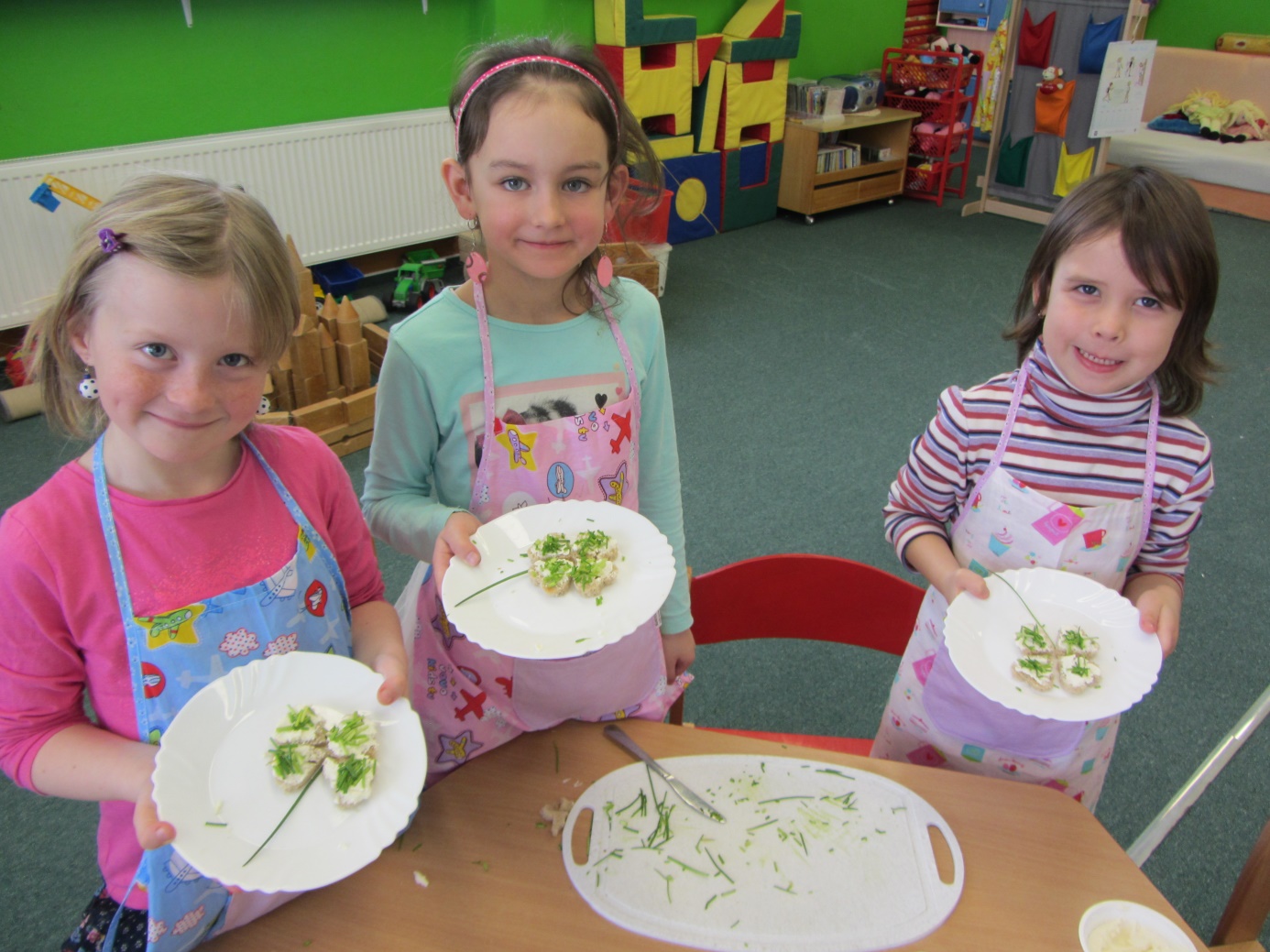 Metody a styly pedagogické práce: 	Náš  ŠVP PV „Hrou poznáváme svět“ vychází ze světa, který všechny děti obklopuje a který chtějí objevovat. Chceme poznávat přírodu v blízkém i vzdálenějším okolí MŠ, poznat koloběh života v ročním cyklu s využitím místních tradic a zvyků.Metody práce - vycházejí z poznatků ze seminářů, studia literatury, z praxe… prožitkové učeníkooperativní učenísituační učeníspontánní sociální učeníhry a činnosti dětímetoda komunitního kruhupsychomotorické hry a smyslové hryprvky dramatické výchovyFormy práceVzdělávání dětí je realizováno různými formami – střídání forem je vyvážené, na naší škole dáváme přednost činnostem skupinovým a individuálním před činnostmi frontálními. U starších dětí klademe důraz na samostatnou práci s připraveným materiálem.žádná forma práce není méně hodnotná - všechny činnosti a situace, které dítě ve školce prožívá, dávají učitelce možnost vzdělávání dítětedítě se vzdělává v činnostech spontánních i řízených, kde učitelka naplňuje předem stanovený konkrétní cílPříklady forem práce MŠ:  volné hry dětízásady při jídlepobyt venku, vycházky, odpočineknáhodné situace – narozeniny dětí, narození sourozence,. . konfliktyakce školysebeobsluhakomunikaceinteraktivní činnostřízené činnostidalší činnostiNaším záměrem jevšestranný rozvoj dítěte a jeho schopnosti učeníosvojení si základů hodnot, na nichž je založena naše společnostzískání osobní samostatnosti, schopnosti projevovat se jako samostatná osobnost působící na své okolíOd roku 2011 pracujeme s novým, vlastním projektem, týkající se předčtenářskégramotnosti. Tento projekt vznikl pod názvem „Kamarádka knížka“.Od ledna 2015 pracujeme s dalším vlastním projektem. Týká se předmatemetické gramotnosti a vytvořili jsme ho pod názvem „Počítání, to nás baví“Názorné metody – zařazujeme pokud možno co nejvíce, jelikož vedou k přímému smyslovému poznávání světa. Používáme skutečné pomůcky, ukazujeme dětem svět, jaký skutečně je. Obrázky slouží jako nezbytný doplněk reálného poznávání světa.Praktické metody – jsou velmi důležité, jelikož vedou děti k manipulaci s věcmi, při kterých jsou děti aktivní, mohou si vyzkoušet práci s mnoha různými materiály, surovinami.  Učí se pracovním návykům, poznávají přirozenou cestou různé přírodní procesy, uplatňují smyslové vnímání a podobně.Prožitkové učení u dětí vzbuzuje radost, motivuje dítě k dalšímu poznávání a objevování. Dítě získá nové zkušenosti především tím, že něco dělá a že to co dělá, prožívá.Kooperativní učení rozvíjí schopnost komunikace a spolupráce. Vede k samostatnosti a ke hledání možných řešení, podporuje a prohlubuje schopnosti spolupracovat v menších i větších skupinách, minimalizuje řízení činnosti učitelkou. Nabídka více možností řešení vedení dětí k rozhodování, odpovědnosti za své rozhodnutí.Děti nejsou zahlcovány neúměrným množstvím informací a podnětů, důraz je kladen na praktickou zkušenost, prožitek, opakování, vlastní iniciativu a samostatnost. Děti jsou vedeny k hledání a objevování, k řešení problémů, k aktivitě a spolupráci.Práva dítěte v mateřské školeDěti naší mateřské školy mají všechna práva dítěte, jak jsou stanovena v „Úmluvě o právech dítěte“.děti mají právo na svobodu myšlení, svědomí, náboženství a na svobodu projevuna vzdělávání podle školského zákona – předškolní vzdělávání zabezpečuje uspokojování přirozených potřeb dítěte,na výchovu, jež směřuje k rozvoji osobnosti dítěte, jeho nadání a rozumových i fyzických schopností v co nejširším objemu,na informace a poradenskou pomoc školy nebo školského poradenského zařízení v záležitostech týkajících se vzdělávání podle školského zákona.děti mají právo na emočně kladné prostředí a projevování lásky.na odpočinek a volný čas, na účast ve hře odpovídající jejich věku a možnostemděti mají právo rozvíjet všechny své schopnosti a nadání.na respektování soukromého života své rodiny pracovníky školy.děti mají právo na zabezpečení přístupu k informacím, zejména takovým, které podporují jejich duchovní, morální a sociální rozvoj. mají právo na ochranu před informacemi, které škodí jejich pozitivnímu vývoji a nevhodně ovlivňují jejich morálku.na zajištění bezpečnosti a ochrany zdraví, na život ve zdravém životním prostředí.na ochranu před jakoukoliv formou diskriminace, před fyzickým nebo psychickým násilím, zneužíváním, zanedbáváním a před sociálně patologickými jevy.Odpovědnost za dítě nese primárně jeho zákonný zástupce, který rozhoduje o způsobu výchovy dítěte v rodině. Povinností všech osob podílejících se na výchově dítěte je konat veškerou činnost v jeho nejlepším zájmu.Dítě má právo na emočně kladné prostředí a projevování lásky – má právo být s lidmi, kteří ho mají rádi, má právo dostávat i projevovat lásku.Každý den mě paní učitelka přivítá a usměje se na měKdyž se mi něco podaří, paní učitelka si toho všimne a ocení toKdyž se mi nedaří, něco mě bolí, paní učitelka mi vždycky pomůžeKdyž se mi něco nelíbí, něco nechci, mohu to říct a domluvit se, co s tím budeme dělatZnám pravidla, která se musí dodržovat, aby se nám všem ve školce líbiloDítě má právo být respektováno jako jedinec ve společnosti.děti i paní učitelky mi říkají jménemříkám to, co si myslím, i když nemusím mít vždy pravdumohu si vybrat kamaráda, se kterým si chci hrátmohu si sám vybrat hračkukdyž potřebuji, mohu si odpočinoutkdyž nemám velký hlad, mohu sníst je tolik, kolik chcimohu dělat, co mě baví, co mě zajímá a pro co mám nadáníkdyž chci a potřebuji, můžu si hrát sám, mít svoje místo, kde mám klidmám možnost samostatně pracovat a rozhodnout se, co budu dělatmám dostatek času na dokončení her, obrázků, stavebnic, úkolů, jídla a jiných činnostímám spoustu možností poznávat nové a nové věci a prožívat nové zážitkymám možnost poznávat svět a věci kolem sebe tak, že si to zkusímSpoluúčast a spolupráce s rodičiNaše mateřská škola po celý školní rok velmi úzce s rodiči spolupracuje. V posledním týdnu měsíce srpna vždy uskuteční vedoucí učitelka mateřské školy schůzku pro rodiče nových dětí. Rodiče zde obdrží podrobné organizační informace, jsou seznámeni se ŠVP, Školním řádem,….. Schůzka pro všechny rodiče bývá koncem měsíce září – rodiče se s učitelkami domlouvají na různých akcích (mikulášská nadílka, jarní vystoupení pro rodiče, karneval, fotografování dětí, platby akcí,…) Vždy jedno odpoledne v měsíci mají rodiče možnost přijít si do mateřské školy pohrát se svým dítětem v jeho třídě, pokud mají zájem, mohou si zde i něco vyrobit – paní učitelky vždy připraví materiál i ukázku k vyrábění. Individuální konzultace s rodiči dětí z mateřské školy zajišťují učitelky z jednotlivých tříd.Spoluúčast rodičůrodičům je dána možnost aktivně se účastnit dění v MŠve vztazích mezi pedagogy a rodiči panuje oboustranná důvěra a vstřícnost, respekt a ochota spolupracovatpedagogové sledují konkrétní potřeby jednotlivých dětí, respektive rodin, snaží se vyhovět a porozumětmohou vstupovat za dětmi do tříd nejen v době jejich adaptaceučitelky jsou ochotny a připraveny denně rodičům poskytnout nejdůležitější informace o dítěti, jeho pokrocích, … učitelky respektují požadavky rodičů v individuálním přístupu k dětem       (jídlo, potřeba odpočinku atd.)rodiče jsou zváni na různé další akce pořádané mateřskou školourodiče pomáhají při různých opravách hraček, při úpravě zahrady,…učitelky se snaží o neformální, vstřícný přístup na základě partnerstvíSpolurozhodovánírodičům je dána možnost podílet se -  zasahovat svými návrhy a připomínkami – do tvorby koncepce, programu MŠrodičům nabízíme denně možnost individuální komunikace s vedoucí učitelkouInformační činnostrodiče jsou pravidelně informováni o životě v MŠ:o průběhu vzdělávání: nástěnky v šatně -téma týdne; básničky, písničky akce, schůzky, organizace provozu  -  informační tabule v šatněstravování  - samostatná informační tabule v šatně, 	internet http://www.osovabityska.cz/materska-skola-uvod/ústní pohovory s rodičivýtvarné práce dětí  -  nástěnky v šatně, prostory v MŠOchrana osobních údajůvšichni pracovníci naší MŠ byly poučeny o tom, že soukromí každého dítěte i jeho rodiny je důvěrné a je třeba jej chránit a zachovávat mlčenlivostnezasahovat do soukromí rodin a neposkytovat nevyžádané radyinformace o dětech podáváme pouze rodičům nebo zákonným zástupcůmveškeré písemné důvěrné informace o dítěti i rodině jsou přístupné pouze řediteli a učitelkám a jsou uloženy na určeném místěAnalýza rizik bezpečnosti: Škola zajišťuje bezpečnost a ochranu zdraví dětí při výchově a vzdělávání, činnostech s ním přímo souvisejících.Škola věnuje náležitou pozornost sociálně patologickým jevům, což je podrobně zpracováno v „Koncepci minimálního preventivního programu pro sociálně patologické jevy“Pedagogičtí i nepedagogičtí pracovníci vyhledávají rizika – rizikovými faktory jsou zejména - faktory fyzikální (hluk, vibrace)- chemické (karcinogeny)- biologické činitele (viry, bakterie, plísně)- nepříznivé mikroklimatické podmínky (extrémní chlad, teplo, vlhkost)Zaměstnavatel je povinen pravidelně kontrolovat úroveň rizikových faktorů a podle zjištění zajistit jejich odstranění.Cíle preventivního působení: a/ posilování sebedůvěry                                                   b/ seberozvíjení                                                   c/ zlepšování spolupráce s rodičijsou rozvíjeny například tyto kompetence žáků: navazování zdravých vztahů s ostatnímikomentování zážitkůrozhodování o svých činechpřirozená komunikaceuvědomování si právpřijímání kompromisůpřijímání osobnostních odlišnostíosvojování základních společenských návykůzačleňování mezi vrstevníkydodržování pravidelosvojování dovednosti říci „ne“zvládání základních pohybových dovednostíStruktura školního vzdělávacího programuŠkolní vzdělávací program naší mateřské školy vychází z materiálních a personálních podmínek a vizí MŠ.Obsah ŠVP je zpracován do tří tematických celků: ČLOVĚK - LIDÉ  PŘÍRODA SVĚT A VĚCI KOLEM NÁS Hlavní tematické celky vycházejí z vizí a koncepce mateřské školy. Tematické celky jsou závazné pro obě třídy, určují širší obsahový rámec, ve které, se obě třídy pohybují.Každý celek je dále rozpracován do tematických částí, ze kterých si každá třída volí ty části, které odpovídají konkrétním potřebám a specifikům jednotlivé třídy. V průběhu jednoho školního roku nemusí být zařazeny všechny tematické části.Tematické části jsou dále rozpracovány na témata, která jsou obsahem třídních vzdělávacích programů. Tematické části nejsou časově omezeny, jejich délka a časové zařazení do programu je dáno aktuálními potřebami a situací ve třídě. ŠVP je otevřený, přístupný dodatkům i změnám, které vyplynou z konkrétních zkušeností při jeho realizaci.KONCEPCE A OBSAH VZDĚLÁVÁNÍMateřská škola má stanovené cíle a vzdělávací záměry, které naplňuje klasickou pedagogikou.  Klasická pedagogika poskytuje dětem kvalitní a plnohodnotné předškolní vzdělávání.Z hlediska obsahu vzdělávací práce se obě třídy řídí ŠVP, který zpracovávají ve svých TVP do podoby, která odpovídá konkrétním potřebám a možnostem dětí. Tři hlavní tematické celky: ČLOVĚK - LIDÉPŘÍRODA SVĚT A VĚCI KOLEM NÁS jsou dále rozpracovány do užších částí, kterými se učitelky s dětmi během celého roku ve třídách zabývají.Obě třídy se řídí zásadami a pravidly, uvedenými v tomto ŠVP.  Pravidly, která stanovují způsob pedagogické práce, metody práce, spolupráci v rámci MŠ, a podobně. Třídní vzdělávací programy vychází ze ŠVP a mají stejný název jako ŠVP :                           „Hrou poznáváme svět“Připravovaný program je tvořen podle potřeb, možností a schopností dětí. Vychází z hodnocení každého dítěte a skupiny dětí ve třídě, akceptuje podmínky jednotlivých tříd i osobnostní specifika, reaguje na různé příležitosti a možnosti, které se v průběhu roku objevují.Cílem pedagogických činností je získávání základů klíčových kompetencí – program pro děti je plánován tak, aby měly děti dostatek příležitostí pro vytváření a rozvoj komunikativních kompetencí, kompetencí k učení a samostatnému řešení problémů, sociálních a personálních kompetencí i kompetencí činnostních a občanských. Učitelka umožňuje dětem získávat žádoucí znalosti, dovednosti a zkušenosti přirozeným způsobem, samostatně, podporuje jejich zvídavost a individualitu. Učitelka ve spolupráci s dětmi jasně stanovuje třídní pravidla a vede je k jejich dodržování.Vzdělávací obsah je uspořádán do tematických celků. Tematické celky respektují specifika předškolního věku: navazují na sebe, vztahují se k oblastem dětem blízkým. Nové informace jsou dětem předávány zejména formou příkladu, názorné ukázky a vlastní praktické činnosti – děti tak přicházejí k poznatkům přirozeným způsobem.Tematické celky obsahují všechny vzdělávací oblasti z RVP PV, akceptují rámcové cíle a jsou pro děti zajímavé a přínosné.Vztah mezi ŠVP a třídním vzdělávacím programemV každém tematickém celku jsou obsaženy:hlavní cíle, průběžné cíle očekávané kompetence, nabízené činnostikaždý tematický celek má několik podtématčasový prostor pro jednotlivé tematické celky a jednotlivé části je ponechán na učitelce, která délku odvozuje podle zájmu dětí, jejich věku, tempa, zajímavosti tématukaždá tematická část zahrnuje všech 5 oblastíkaždá oblast má v TVP svoji barvu: 1. Oblast biologická – modrá, 2. Oblast psychologická – oranžová3. Oblast interpersonální - červená, 4. Oblast sociálně kulturní - fialová, 5. Oblast environmentální -  zelenáČLOVĚK - LIDÉOblast je věnována poznávání člověka, lidské společnosti a zejména mezilidským vztahům.Zaměřuje se na správné chování ve společnosti a na vytváření žádoucích postojů k sobě samému i ke druhým lidem, na poznávání lidského těla. V tomto období se zaměříme i na svátek našich maminek. Odloučení od rodiny nám dává podnět zaměřit se více na rodinu dítěte, umět pojmenovat rodinné příslušníky, vyvolat v dětech uvědomění, že rodina je pro ně nejdůležitější a je základem života.Je důležité seznámit děti se základními hygienickými pravidly, denně je učit, upevňovat a kontrolovat.Zaměříme se hlavně na naše tělo a zdraví. Seznamujeme se různými způsoby s jednotlivými částmi těla, jejich funkcí a tvarem. Zaměříme se na hygienu, na důležitost správného výběru stravy a pitného režimu. Seznamujeme děti s pěti smysly, jejich funkcí, zkoumáme, na co který smysl potřebujeme.Hlavní cíleseznámit děti s prostředím MŠ, vhodnou organizací a laskavým přijetím usnadnit dětem adaptaci na nové prostředíposilovat chování dětí ve vztahu k druhému, v dětské herní skupině, vést děti k navazování kontaktu mezi sebou navzájem, k zaměstnancůmzapamatovat si jména ostatních dětí a p. učitelkypěstovat návyky slušného chovánírozvíjet schopnost dětí žít ve společenství ostatních lidí, přizpůsobit se, spolupracovatuvědomit si, co pro mne znamená rodina, domov, poznávat vztahy v rodiněhygienická pravidla v MŠ i v dalším životětěšíme se z hezkých a příjemných zážitků, seznamujeme se s tradicemi svátkůprožíváme radost, plníme přání svých nejbližších, děláme radost svým nejbližšímosvojujeme se věku přiměřené dovednosti v oblasti hrubé i jemné motorikyrozvíjíme fyzickou zdatnost a obratnost dětívytváříme a rozvíjíme prosocionální chování dětíosvojujeme dovednosti, které předchází čtení a psaní, vytváříme pozitivní vztah k učenírozšiřujeme slovní zásobu dětíupevňuje výslovnost a vyjadřovací schopnosti, rozvíjíme komunikativní dovednosti, myšlenkové procesyosvojujeme si podvědomí a sounáležitost s ostatním světem, kultivovaný projev a schopnost žít ve společenství dětí, probouzíme zájem a zvídavostrozvíjíme psychickou a fyzickou zdatnostrozvíjíme hudební a hudebně pohybové hry a činnosti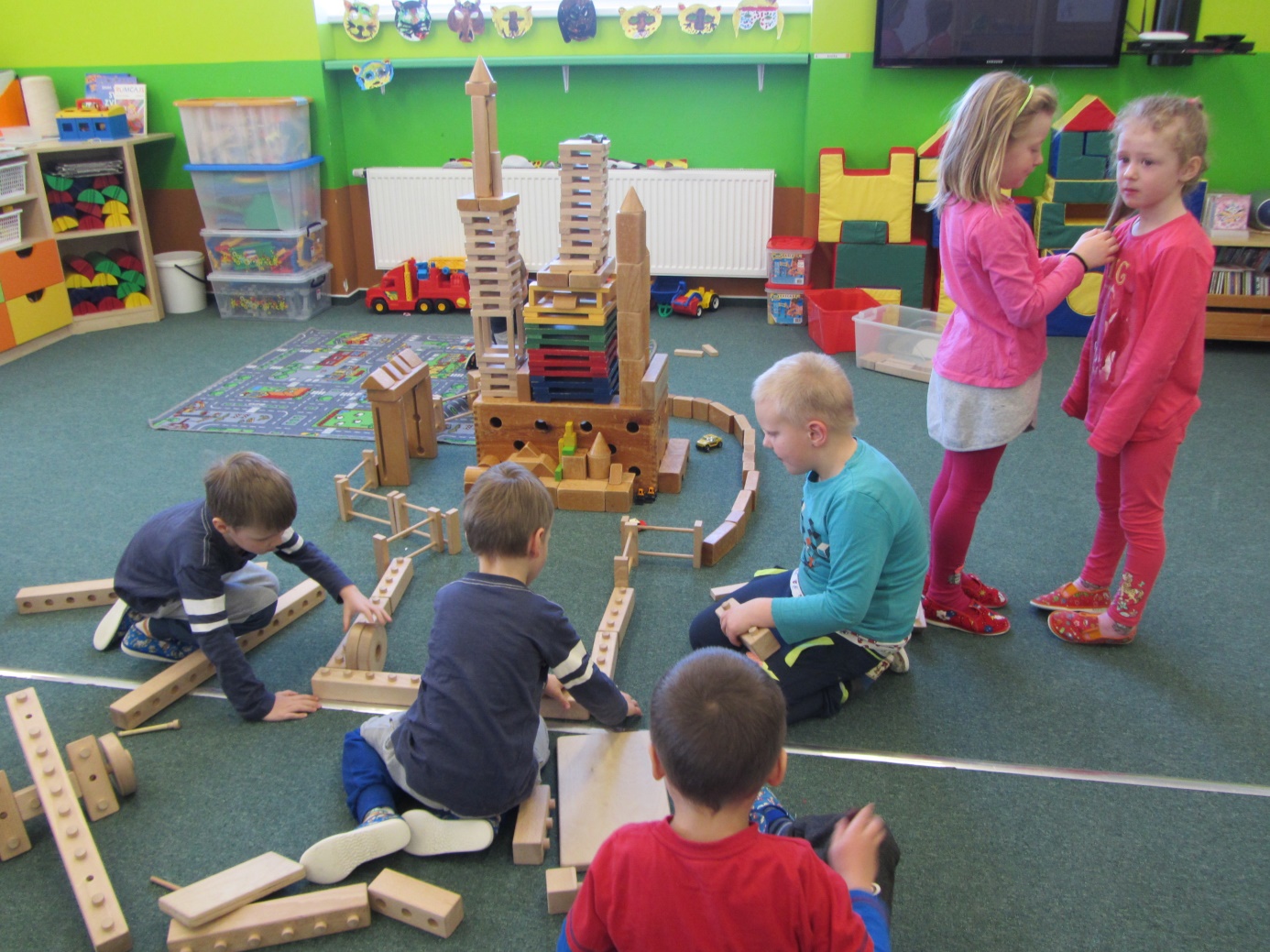 Dílčí vzdělávací cíle:Chceme děti seznámit s blízkými lidmi, kteří děti obklopují, přiblížit dětem vztahy v rodině i mezi kamarády a vést je ke schopnosti projevit vůči druhým své vlastní pocitySeznámíme děti se širší společností, společenskými pravidly a hodnotami, které jsou pro bezpečný a spokojený život důležité, rozvinout schopnost orientovat se ve společnostiNaučíme děti vytvářet společná díla – spolupracovat.Je důležité seznámit děti se základními hygienickými pravidly, denně je učit, upevňovat a kontrolovat.Zaměříme se hlavně na naše tělo a zdraví. Seznámíme se různými způsoby s jednotlivými částmi těla, jejich funkcí a tvarem. Zaměříme se na hygienu, na důležitost správného výběru stravy a pitného režimu. Seznámíme děti s pěti smysly, jejich funkcí, prozkoumáme, na co který smysl potřebujeme.Prostřednictvím příběhů a pohádek budeme u dětí rozvíjet představivost, fantazii a řeč, vyjadřování a pociťování radosti z vlastní tvůrčí činnosti. Zaměříme se na morální a lidské hodnoty ztvárněné v pohádkových bytostech, schopnost rozlišovat dobro i zlo.Zaměříme se na pravou a levou část našeho těla, ale i pravou a levou stranu v prostoru.Zaměříme se na posílení schopnosti komunikace s dětmi i dospělými, na schopnost vyjádřit své přání, svůj názor, odmítnout nepříjemné a nežádoucí kontaktyOčekávané výstupy:Umím se o sebe postarat, dokáži si poradit s jednoduchými pracemi ve třídě i venkuJsem samostatný a sebevědomý, vím, že mám svá práva. Umím se rozhodnout, umím vyjádřit svůj názor, vím, že za své jednání ponesu důsledkyDodržuji základní společenské návyky a pravidlaUmím a chci aktivně komunikovat s dětmi i dospělýmiDbám na své zdraví, vím, co je pro mne bezpečné.Umím spolupracovat s dětmi, dokážu se podřídit, ale umím se i obhájit.Nabízené činnosti:Aktivity se mohou vzájemně prolínat, učitelky mohou aktivity doplňovat, kombinovat, rozšiřovat podle individuálních potřeb a zájmů tříd.Oblast biologická /dítě a jeho tělo/Pravidelná zdravotní cvičení k rozvoji fyzické zdatnosti a správného drženítělaPohybové hry, hudebně pohybové hryPohybové chvilky v průběhu dnePřirozené pohybové činnosti, zejména chůze, běh, skákání a lezení a to ve třídě i v příroděManipulace s předměty denní potřeby v rámci výchovy k samostatnosti v sebeobsluzeManipulační činnosti s drobným materiálem pro rozvoj jemné motoriky, koordinace ruky a oka,…Smyslové a psychomotorické hryKonstruktivní hryPracovní a výtvarné činnostiHudební a hudebně pohybové hry a činnostiDidaktické a námětové hry a činnosti zaměřené k poznávání lidského tělaOblast psychologická /dítě a jeho psychikaPráce s knihou a encyklopediíVyprávění si s dětmiHry se slovy, slovní hádankySeznamování a nácvik básní a písníIndividuální práce s obrázky, vyprávění zážitků, rozhovory na určité témaPravidelná četba pohádek a dětských příběhů před odpočinkemSpolečenské stolní hry s pravidlyDramatizace s dětmi i maňáskyVymýšlení a dotváření příběhůHry a činnosti s čísly a písmenkyDidaktické hry vedoucí k získávání předmatematických dovednostíSamostatné řešení problémových situací při kontaktu s druhými dětmiSamostatné řešení problémových situací s didaktickým materiálem – pracovní listy, logické hry, skládanky,….Hry a činnosti, vedoucí děti k poznávání časových pojmů – rok, měsíc, táden, den, dnes, zítra, ráno,Divadelní představení v mateřské škole i v jiných kulturních zařízeních Výlety, návštěvy zajímavých míst v okolíDětské oslavy – narozeniny, Den dětí, odchod do 1. třídy,…..Oblast interpersonální /dítě a ten druhý/Výtvarné hryKooperativní činnosti ve dvojicích, menších i větších skupináchHudební a hudebně pohybové hrySociální a interaktivní hryDramatické činnostiÚčast na vytvářené třídních pravidelOblast sociálně kulturní /dítě a společnost/Hry a činnosti, seznamující děti s různými profesemiPraktické činnosti, vedoucí k získávání přiměřených pracovních návykůNávštěvy míst, přibližujících historii a tradici regionuVýlety po okolí Osové Bítýšky i mimo niDodržování tradic a lidových zvyků ve formě přiměřené předškolním dětemOblast environmentální /dítě a svět/Námětové a společenské hryPoznávání hrou jiné národnostní kulturyRizika: co ohrožuje úspěch vzdělávacích záměrů učitelů – v každé oblasti 1.Nevyhovující denní režim – málo prostoru pro hru, přílišné organizováníPříliš dlouhé hry bez pohybuZařazování nevhodných cvikůNepřesné či zkreslené informace o lidském těle – o vývoji, částech lidského těla, orgánech,…Nedostatek informací o způsobech ochrany zdraví a bezpečíUčitelky musí znát zdravotní stav každého dítěte – škodí přetěžování2.Málo příležitostí ke komunikaci s dětmi i dospělýmiVada řeči učitelkyNedostatečná nabídka knih s danou tematikou – například o lidském těle3.Nezájem, nebo málo pozornosti od učitelky, málo pozitivních vzorůStále hlučné, chaotické prostředí bez pravidel a klidu mezi dětmi i učitelkamiNepěkné chování k některému dítěti – zesměšňování, ponižování4.Nefunkčnost a nedodržování stanovených pravidel ve třídě, nespravedlivé jednání s dětmiMálo pochvaly a znevažování úsilí dětí5.Nedostatek informací, málo rozmanitá nabídka činnostíOdmítání řešení existujících problémůPŘÍRODATato oblast se zabývá přírodou, která děti obklopuje, významem přírody pro člověka i působením člověka na přírodu. Děti jsou vedeny ke kladným postojům k přírodě a ke zvířátkům, k tomu, aby přírodu i zvířata dobře poznaly a uměly je chránit.Svoji barevností nás přicházející podzim přímo nutí k pozorování měnící se a pomalu usínající přírody.Co umí vítr a déšť, jak vypadají podzimní zahrady, co se děje na poli či v lese jsou hlavní témata pro podzimní povídání a práce s dětmi.Čas zrajícího ovoce, sklizně zeleniny a padající listí a jiné přírodniny, nám dává hodně podnětů pro výtvarné a pracovní tvoření.Pozorujeme přírodu kolem sebe, sledujeme, co s přírodou dokáže vítr a déšť – jak vypadá školní zahrada, ale i okolní krajina. Všímáme si barev kolem nás a hledáme barvičky v přírodě i ve školce. Jaro nám též hlásí, že se vše pomalu zelená, kvetou kytičky a rodí se mláďata zvířátkům ať už domácím, tak také těm volně žijícím.Hlavní cíleseznamujeme děti se změnami počasí a jeho vlivu na změnu přírodyvnímáme krásu podzimních barevseznamujeme a procvičujeme s dětmi pojmy ovoce a zelenina, plody jak na zahradě, na poli či v leseosvojujeme si jednoduché poznatky o přírodě, jak žijí zvířata a ptáci na podzim a jak se připravují na zimuvedeme děti k ochraně svého zdraví i zdraví ostatních, rozvíjíme poznatky a vědomosti o vlastním těle a o významu zdravé výživyrozvíjíme vnímání, pozornost, myšlení, slovní zásobu, zdokonalujeme gramatickou a artikulační správnost řečirozvíjíme jednoduché myšlenkové procesy, samostatné a souvislé vyjadřování, citový prožitekzískáváme poznatky o světě, povědomí o mezilidských a morálních hodnotáchseznamujeme se s lidovými tradicemi a zvykyučíme se kladnému vztahu ke knize, se čtenou i psanou podobou jazykarozvíjíme hudební a hudebně pohybové hry a činnosti, kultivovaný projevzískáváme schopnosti řídit své chování vůlí, schopnost žít ve společenství ostatních lidíseznamujeme se s tradicemi jarních svátkůpozorujeme, zkoumáme, objevujeme nové poznatky a zkušenost postupujeme podle instrukcí a pokynů při práciosvojujeme si přiměřené praktické dovednostiupevňujeme citové vztahy k živým tvorům a rozvíjíme schopnost vážit si životaposilujeme schopnost dětí řídit své chování rozvíjíme jazykové a řečové schopnosti dětí, hudební a taneční aktivityprocvičujeme paměť, učíme se nazpaměť krátké texty, nacvičujeme pásmo pro maminkyzískáváme informace o naší vlastipoznáváme druhy květin, procvičujeme znalosti a o květinách, rozvíjíme poznatky a dovednostipoznáváme život hmyzu, jeho užitečnostSpecifické vzdělávací cíle:Naučíme poznávat různá zvířata, pojmenovávat je a rozlišovat, zkoumat jejich život i to, jak se připravují na zimu a jak vlastně přezimují. Budeme si na ně samozřejmě hlavně hrát. Zaměříme se také na život kolem rybníka, na vodní rostliny, ale i na obyvatele rybníků. Budeme poznávat a zkoumat nejen očima, ale také sluchem a hmatemSeznámíme děti se světem živé i neživé přírody, budeme u dětí vytvářet žádoucí postoje a vztahy k prostředí, ve kterém žijíSeznámíme děti s pravidelností a řádem, který v přírodě panujePovedeme děti k ochraně a ke schopnosti pomáhat živé příroděUkážeme dětem, jak lidská činnost ovlivňuje prostředí kolem násOčekávané výstupy:Sleduji dění a proměny kolem sebe, chápu změny v přírodě a umím se jim přizpůsobitVím, že příroda je důležitá, musím ji chránit a vím pročUmím využít možností, které mi příroda nabízíUmím rozlišit správné a špatné chování lidí k příroděPečuji v rámci svých možností o prostředí kolem sebeNabízené činnosti:Aktivity se mohou vzájemně prolínat, učitelky mohou aktivity doplňovat, kombinovat, rozšiřovat podle individuálních potřeb a zájmů tříd.Oblast biologická /dítě a jeho tělo/Přirozené pohybové činnosti, zejména chůze, běh, skákání v přírodě  - na zahradě i na vycházkáchPohybové hry v příroděManipulace a hry s přírodninami a přírodním materiálemManipulace s pracovními nástroji při péči o malé zahrádky na zahradě MŠSmyslové hry s přírodními materiályOblast psychologická /dítě a jeho psychika/Prohlížení a četba knih s přírodní tematikou, práce s encyklopediíPozorování přírody za oknem ze třídy – změny na školní zahradě, ptáci u krmítkaPozorování přírody v okolí rybníka Třídvoráku – rostliny, zvířata,…Smyslové hry s přírodními materiály – tvar, velikost, barva, vůně,…Stavění a hry s přírodním materiálem, nabízeným na zahraděVýtvarné a pracovní činnosti s přírodninami – koláže, obrazy,…Pozorování střídání ročních období a jejich zákonitostiOblast interpersonální /dítě a ten druhý/Společné hry na školní zahraděDidaktické hry ve skupinách, ve dvojicíchPěstitelské činnosti na školní zahraděOblast sociálně kulturní /dítě a společnost/Rozlišení vhodného a nevhodného chování v reálných situacích – vycházky, výlety,…Vytváření vzorů chování učitelkami i kuchařkou a školnicí – šetření vodou, energií, třídění odpadu,….Vytváření podmínek pro žádoucí chování dětíOblast environmentální /dítě a svět/Vycházky do okolí, výlety autobusem i vlakemPozorování lesíků, rybníků,…Aktivní pozorování okolí, srovnávání, hodnocení – co je správné, co nesprávné, co se líbí, co se nelíbí – cesty k nápravěPráce s lupou, pinzetou, přelévání, přesýpání,..Rozvoj smyslů – zrakové, sluchové, chuťové, čichové i hmatové rozlišováníPříběhy, pohádky, bajky o zvířátkáchRozšiřování slovní zásoby, rozklad slov na hlásky – o rostlinách, zvířatechRizika: co ohrožuje úspěch vzdělávacích záměrů učitelů – v každé oblasti 1.nedostatek pohybových aktivit – přetěžování dětíučitelka nezohlední individuální potřeby dítěte – potřeba odpočinku, osobní tempo dítěte,…dítě je omezováno v samostatnosti, má málo příležitostí k pracovním úkonům2.nevhodná nebo slabá motivace a málo příležitostí k samostatným řečovým projevůmnecitlivé nucení dítěte k hovoru – ostýchavé děti může nucený hovor vést k úzkosti, strachu3.spěch a nervozita, učitelka nevhodně zasahuje do činností dětí, nenechá v klidu dítě práci, činnost, nebo hru dokončit4.děti jsou svědky nespravedlivého, hrubého, nebo i agresivního chování v okolíchybějící informace o tom, jak se chránit před nebezpečím, hrozícím od neznámých lidí5.nevhodná a náročná nabídka témat pro vnímání a chápání dětí - jsou životu dítěte příliš vzdálená, nejsou pro dítě prakticky využitelnášpatný příklad dospělých – nepěkné chování k přírodě, druhým lidem, lhostejnost k problémům kolem sebe, neekologické postojeSVĚT A VĚCI KOLEM NÁS         Tato oblast se zabývá zkoumáním věcí kolem nás, ale i vzdálenějších oblastí jako je celá naše vlast, Země, ale i celý vesmír.Hlavní cíle:seznamujeme děti se změnami počasí a jeho vlivu na změnu přírodyvnímáme krásu barev kolem násrozlišujeme dopravní prostředky zrakem, učíme se většinu pojmenovatseznamujeme děti s významem dopravních prostředků pro člověkatěšíme se z hezkých a příjemných zážitkůrozvíjíme schopnost odhalovat svoji sílu, hodnotit osobní pokroky i výkonydruhých, udržovat a prohlubovat dětská přátelstvíuvědomujeme si pravidla společného soužití, rozvíjíme schopnost žít vspolečnosti ostatních lidí, vytváříme povědomí o existenci ostatních kultur a národností, rozvíjíme osobnost dítěterozvíjíme prosociální chování ve vztahu k ostatním lidem, živočichům na naší planetěSpecifické vzdělávací cíle: seznamujeme děti se základními barvami - využívání barev při hře, při výtvarném projevuučit děti rozlišovat tvary, sestavujeme z tvarů různé obrázky podle vlastní fantazieformou hry seznamujeme předškolní děti s některými písmeny a číslicemirozlišování dopravních prostředků, poznáváme prostředí, ve kterém se pohybují ( auta - silnice, vlak – koleje,..)zkoumáme podmínky a důvody pro tání a mrznutí ledu a sněhu, využíváme ledu a sněhu k zimním hrámseznamujeme děti s různými druhy materiálů, poznáváme dřevo, papír, železo, sklo,……….) nacházíme materiály na předmětech kolem nás seznamujeme děti se základními pravidly při přecházení silnice a chůze po chodníkuseznamujeme děti s prací policie a požárníkůpovídáme si o velkých městech, řekách, horáchsnažíme se ukázat dětem tradice, vztahující se k naší vlasti a umožňujeme jim tradice prožívat a radovat se z nichučíme děti chápat tradice v souladu s ročním obdobím, v souladu s lidskou činnostíumožňujeme dětem poznat různé lidské činnosti, vyzkoušíme si různé pracovní aktivity, ukážeme dětem hodnotu, důležitost a různorodost lidské práce, naučíme je pracovat samostatně i ve skupině. seznamujeme děti s jinými státy a světadíly, ukazujeme jim rozdíly ve způsobu života lidí v jiných částech světa. Vedeme děti k chápání a respektování jiných kultur a jejich tradic.vedeme děti k pochopení toho, že každý člověk má na světě svoje místo a každý někam patříOčekávané výstupy:Vím, kde žiju, vážím si svého domovaBaví mě pozorovat dění kolem sebeSnažím se porozumět věcem, jevům a dějům kolem sebeMám radost z nového poznáníMám základní poznatky o věcech kolem sebeMám základní poznatky o světě lidí, kultury a technikyZnám své povinnosti ve hře, práci a učení, vážím si práce druhýchVím, že okolní prostředí je pro mě důležité a že je svým chováním mohu ovlivnitNabízené činnosti: Aktivity se mohou vzájemně prolínat, učitelky mohou aktivity doplňovat, kombinovat, rozšiřovat podle individuálních potřeb a zájmů tříd.Oblast biologická /dítě a jeho tělo/Výtvarné a pracovní činnostiVycházky do okolí mateřské školyBezpečný pohyb kolem silnice – správná chůze po chodníku, přecházení silnice, semafory, přechod pro chodceBezpečné chování vůči neznámým lidemOblast psychologická /dítě a jeho psychika/Práce s obrázky, fotografiemi – vyprávění zážitků, popis obrázku známých místPráce s obrázky – koláže, mapyPoslech příběhů, vztahujících se k blízkému okolí – pověsti, povídky, příběhyTvoření s učitelkou i s rodičiNámětové hry, tvořivé hry, didaktické hryOblast interpersonální /dítě a ten druhý/Kooperativní hry, dramatizace, skupinové činnostiStolní hry s pravidlyHudební a hudebně pohybové hryVýtvarné hryÚčast na vytváření třídních pravidelČinnosti, vedoucí k respektování obecně přijímaných pravidel – doma, v divadle, v autobusu, ve městěOblast sociálně kulturní /dítě a společnost/Oslavy a kulturní akce v mateřské školeSpolupráce s rodiči – fotografie, předměty, pohlednice z výletů, dovolenýchVýstavy dětských pracíOblast environmentální /dítě a svět/Poznávání Osové Bítýšky – různé důležité budovy – obchod, škola, pošta, zdravotní středisko, lékárna, škola, ….Poznávání regionu a jeho významných tradicPoznávání České republiky a jejích symbolů – výlety, hry, pomůckyPráce s encyklopediemiRizika – co ohrožuje úspěch vzdělávacích záměrů učitelů – v každé oblasti1.Nevhodné prostory a nedostatečně připravené prostředí pro pohybové činnosti dětíNepravidelná, málo rozmanitá, jednostranná nabídka pohybových aktivit2.Nabídka nevhodných programů v televizi, DVD – časté a dlouhé sledováníČasově i obsahově nepřiměřené využívání počítačové technikyUčitelky věnují málo pozornosti k rozvoji dovedností předcházejícím čtení a psaní3. Děti mají málo příležitosti k experimentování, samostatnostiZařazování příliš často a mnoho soutěživých činností4.Nedostatek příležitosti a prostoru pro dítě k vyjádření svého vlastního úsudkuUčitelky si málo všímají jednání mezi dětmi, přehlížejí nežádoucí chování, konfliktyNezjišťují příčiny vzniku konfliktů, řeší je schematicky5.Děti nemají dostatek příležitostí vnímat svět všemi smysly Děti nemají dostatek příležitostí vnímat svět v jeho pestrosti a změnáchEVALUAČNÍ ČINNOSTIEvaluační činnosti chápeme jako plánovanou činnost, která má prokazatelný vliv na zlepšování výsledků práce s dětmi.Při procesu sebehodnocení shromažďujeme průběžně celou řadu informací a podkladů, které průběžně vyhodnocujeme.zaměřujeme se na tyto základní oblasti:úroveň školyúroveň třídvýsledky a pokroky dětíÚroveň školySoulad ŠVP se zákonnými normamiCílekvalitní a funkční školní vzdělávací program úspěšnost dětí při poznávání světa - viz název našeho ŠVPintegrace žákůrozvíjení dítěte a jeho schopnosti učeníKritériazvídavé dítědítě má základy hodnot, na nichž je založena naše společnostintegrovaný žák ve školesamostatné dítě, projevující se jako samostatná osobnost působící na své okolíNástrojesrovnávání se s ostatními školamipřipravenost na přijetí hendikepovaného žákahospitaceČasový harmonogramprůběžněpedagogické porady třikrát ročnědenní zápis do třídní knihyKlima školyCílespokojenost dětí a učitelůpředcházení negativním jevům mezi dětmi a mezi učitelikvalitní učitelKritériaspokojené dítě a erudovaná spokojená učitelkaabsence negativních jevůNástrojepozorování, rozhovoryhodnocení vedoucí učitelkouČasový harmonogramprůběžněhodnocení vedoucí učitelkou - listopadSpolupráce s rodiči Cílerozšíření spolupráce s rodičiinformovanost rodičůspokojenost rodičů se školouzkvalitnění spolupráce s Mateřským centremKriterianaplněnost školyzvýšení četnosti společných aktivit s dalšími subjektyNástrojedotazník  rozhovory s rodičispolupráce se základní školouzápis do MŠspolečné aktivity se ZŠ a Mateřským centremČasový harmonogramrodičovské schůzky 2 x ročněspolupráce se základní školou průběžně, zápis ledendotazníky pro rodiče – podle potřebyMateriálně-technické, ekonomické a hygienické podmínkyCílemodernizace prostředíudržení stávajících podmínek ke vzděláváníKritériadostatek finančních prostředkůtechnický stav, předpisy, dokumentaceplnění rozpočtů a závazných ukazatelůNástrojejednání a spolupráce se zřizovatelem (vedení školy)revizní zprávy odborných firem a kontrolorůČasový harmonogramjednání o rozpočtu průběžně s ředitelem školyrevize dle plánuÚroveň třídCílekvalitní práce učitelůrůznorodé vzdělávací podnětyfunkční a promyšlený tematický blok Kritériasebehodnocení učitelů - ročnípřipravenost učitele na svou prácispolupráce s kolegyní na tříděvzdělávání učitelkypromyšlené cíle a postupy prácespolupráce s rodičizaměření na individualitu dítěte Nástroje   hospitace, kontrola plánů   pozorování, rozhovor   hodnocení dětí učitelkou   konzultace    sebevzdělávání, účast na vzdělávacích akcích	Časový harmonogramplán hospitacízáznam učitele na hodnotící listpedagogické porady minimálně třikrát ročně, pedagogické chvilkyVýsledky a pokroky dětíCíledítě se zdokonaluje v poznávání světa Kritériapedagog zná dítě a rozumí mupedagog zná hranice možnosti konkrétního dítětezvídavé a tvořivé dítěNástroje   práce dětí - výrobky, výkresy   přehled o vývoji dítěte - portfolia: jablíčko, hruška   rozhovor s učitelkou 1. ročníku   rozhovor s rodiči dětí   spolupráce s dítětem při vzpomínání, co prožilo	Časový harmonogramzápisy do hodnotícího listuzáznam učitele do třídní knihypedagogické porady minimálně třikrát ročněředitel školyředitel školyzástupce ředitele školyzástupce ředitele školyzákladní školaškolní družinavedoucí vychovatelkaškolní družinavedoucí vychovatelkaškolní jídelnavedoucí školní kuchyně mateřská školavedoucí učitelkaprovozní útvar – školník -učitelé1. stupeň2. stupeň -technicko-hospodářský útvar - ekonomičtí pracovnícivychovatelkavychovatelkakuchyň - vedoucí kuchařka, kuchařka,           pomocná kuchařkaa) učitelkyb)provozní útvar- školnicec)školní kuchyně -kuchařka–uklízečky, 